St. John’s Child Development Centerpardeeville bEFORE AND aFTER scHOOL pROGRAM 2016-2017. 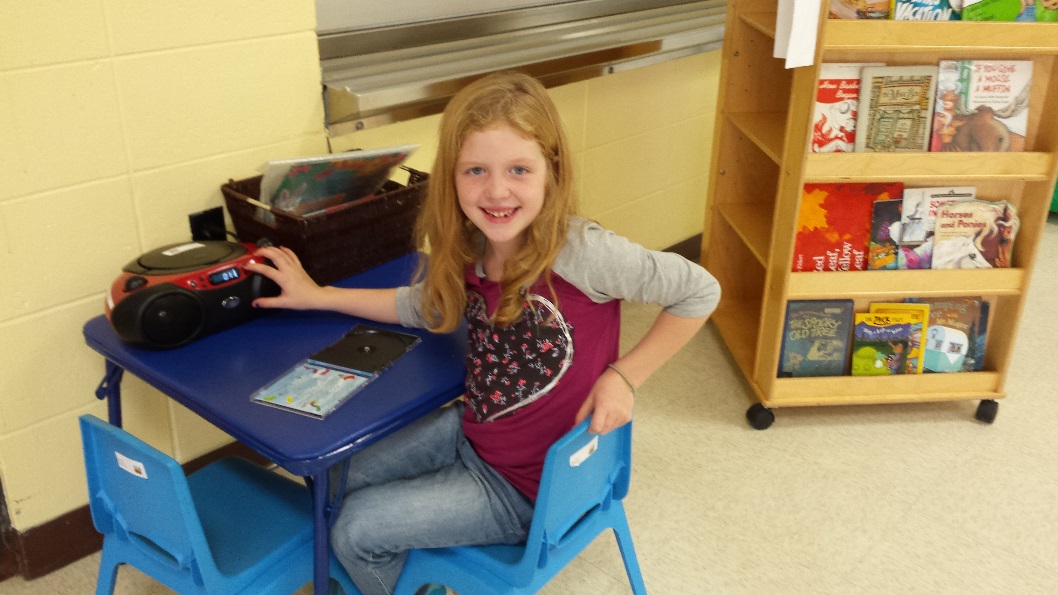 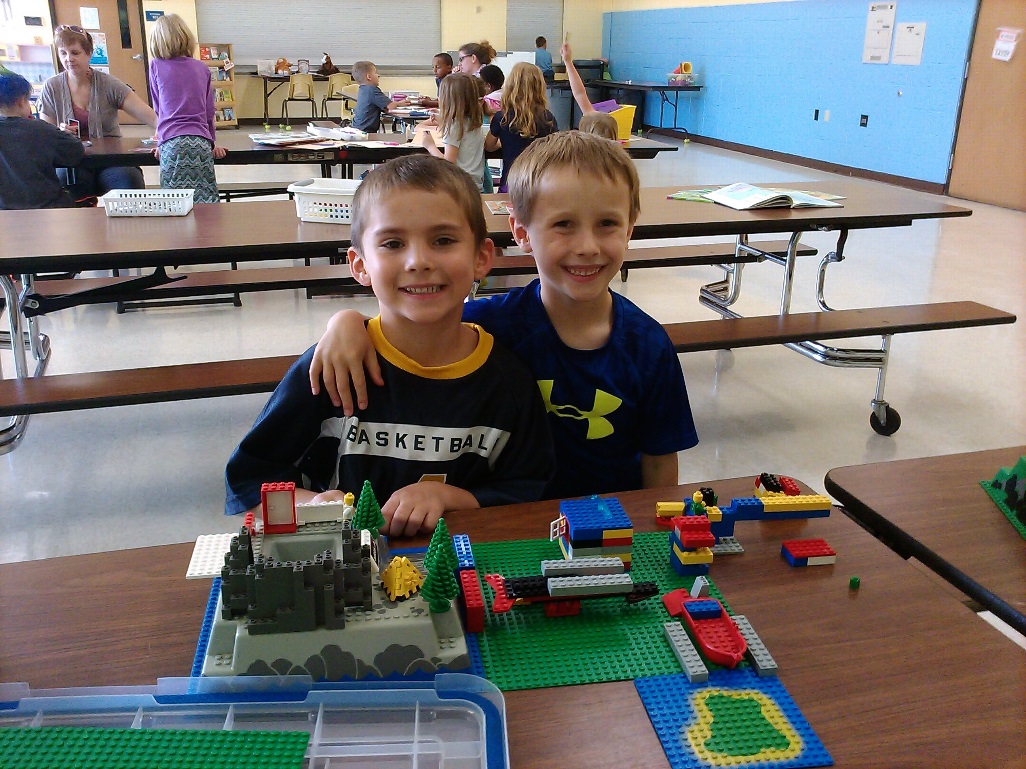 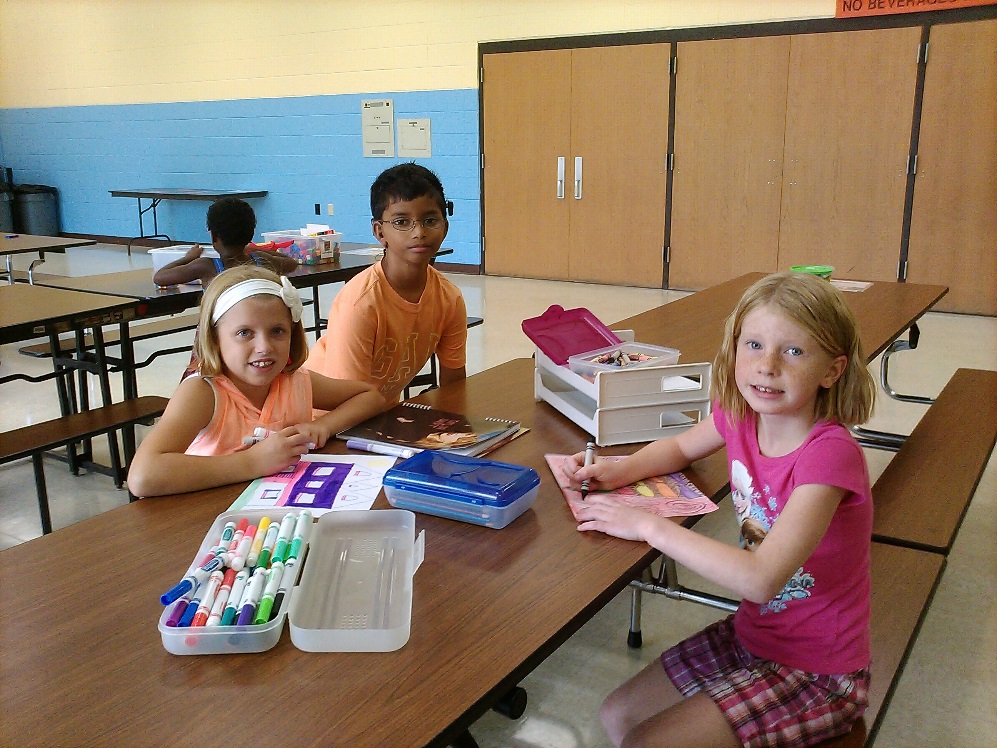 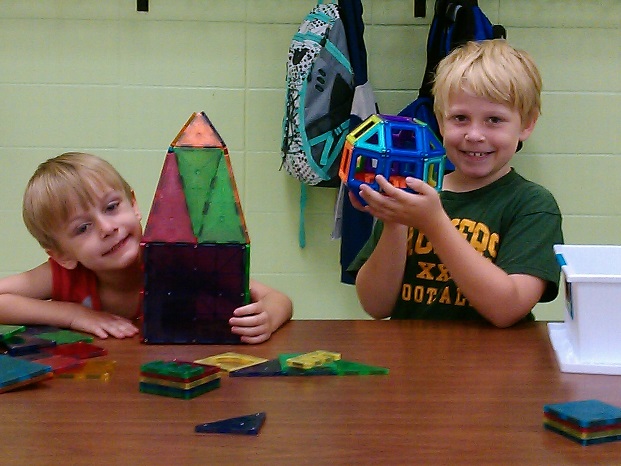 St. John’s Child Development Center is excited to offer the children of the Pardeeville Public Schools before and after school care at Pardeeville Elementary during the 2016- 2017 school year.  Registration for the new school year will begin August 2016. Before School	The school will open for drop off starting at 6:00 am.Hourly rate of $5.00 and $2.50 2nd ChildAfter SchoolAfter school program will start when school gets out and run until 5:30pmA snack will be served after schoolHourly rate of $5.00 and $2.50 2nd ChildLate Start DaysThe program will run for scheduled late start daysBreakfast will be served.Hourly rate of $5.00 and $2.50 2nd ChildWe will not be open for inclement weather closures both AM and PMSpring Break and Winter BreakCare for children enrolled at Pardeeville Public School will be offered at our center. The children will combined with our St. John’s and Portage Before and After School Program located in our lower level. Summer ProgramSummer Camp is available at St. John’s Child Development Center. This is open to all children in the Portage, Pardeeville and surrounding communities between the ages of 5-11. All registration paper work can be found online at our websitehttps://stjohnsportage.360unite.com/portage-before-and-after-care-program-registration